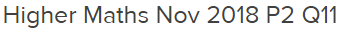 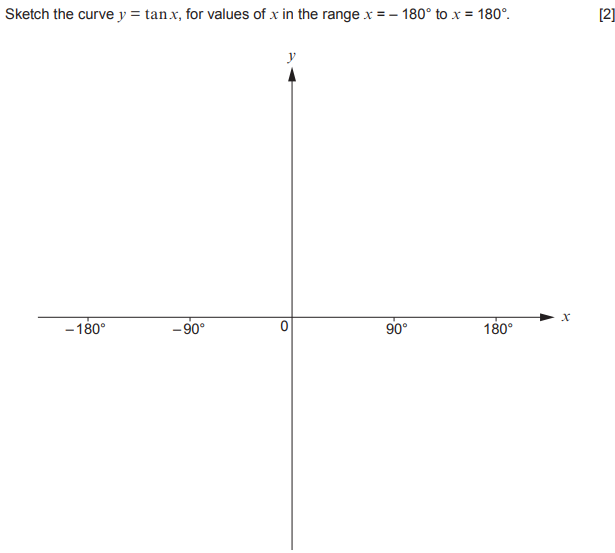 _________________________________________________________________________________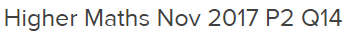 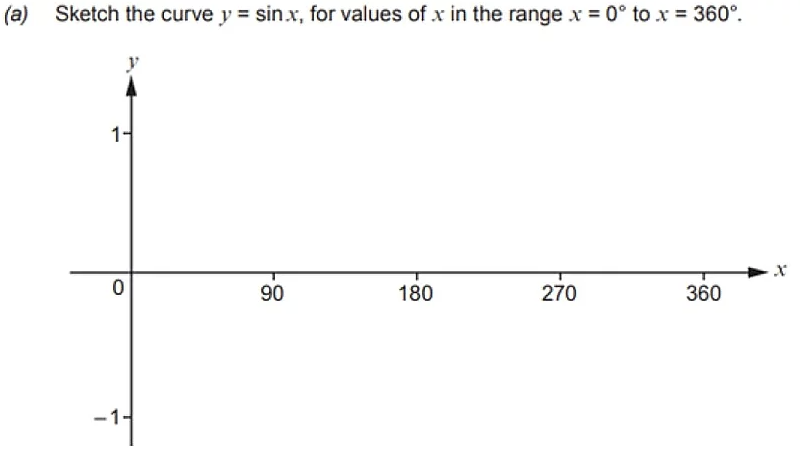 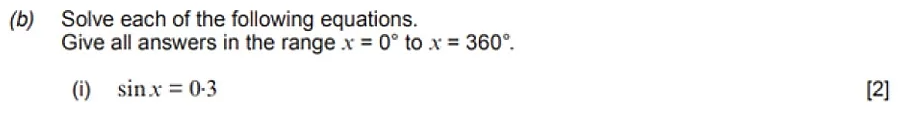 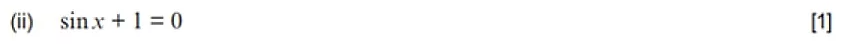 _________________________________________________________________________________________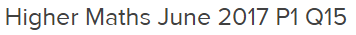 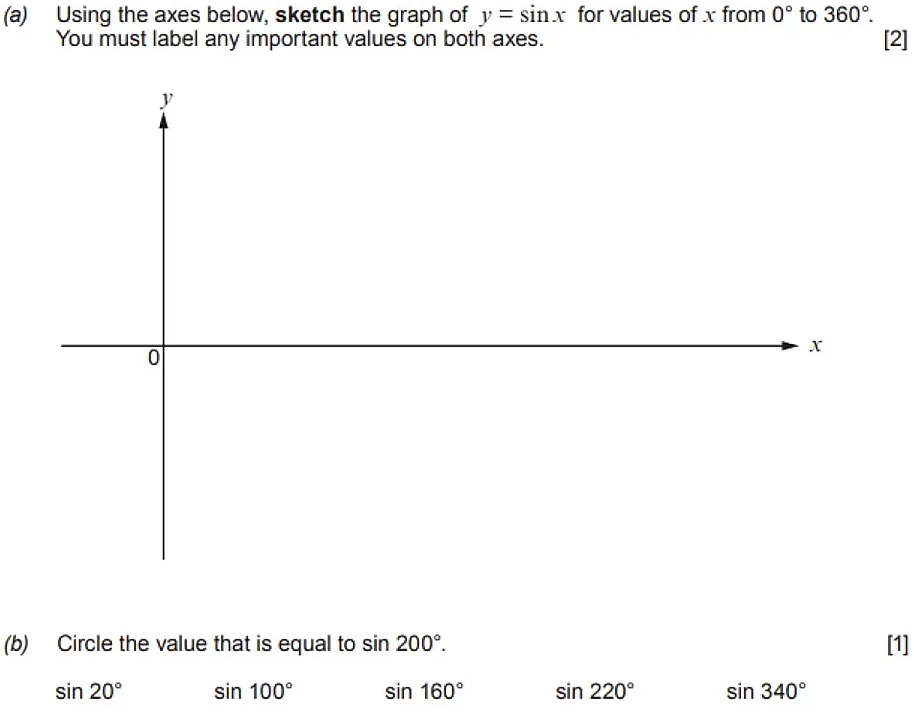 _______________________________________________________________________________________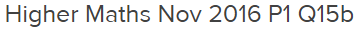 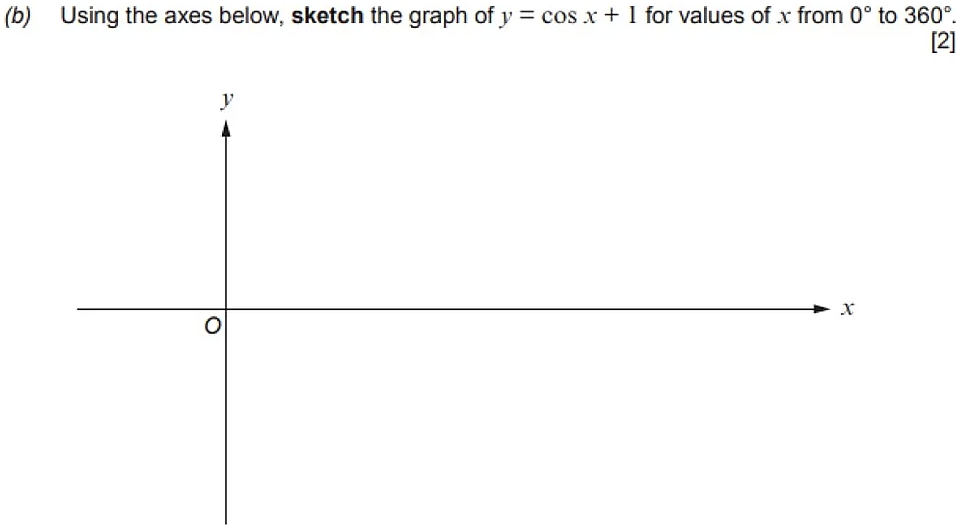 ____________________________________________________________________________________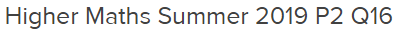 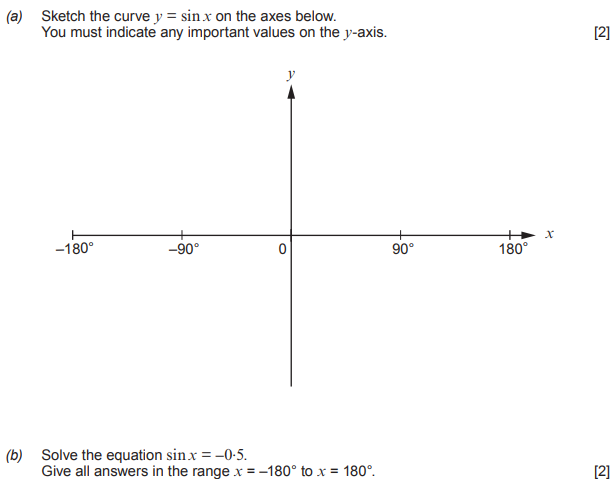 ___________________________________________________________________________________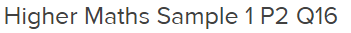 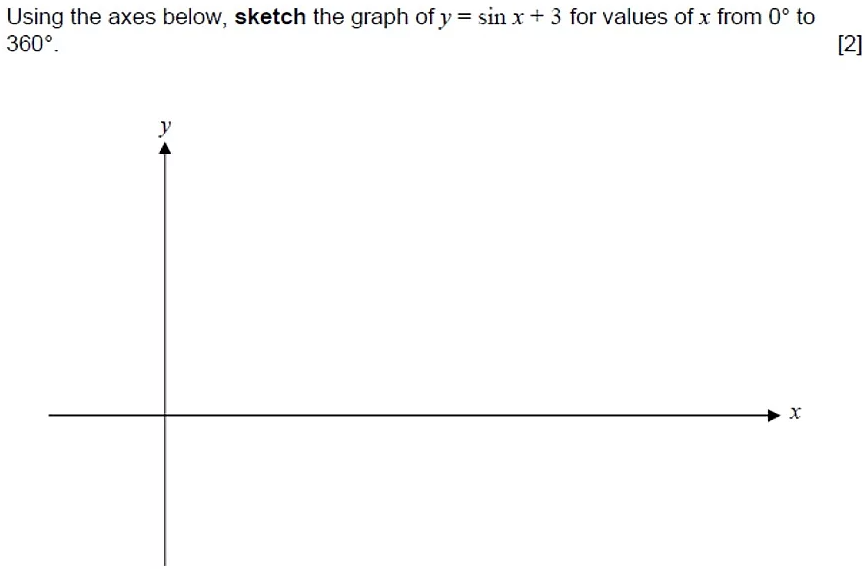 ______________________________________________________________________________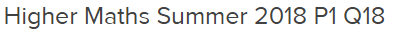 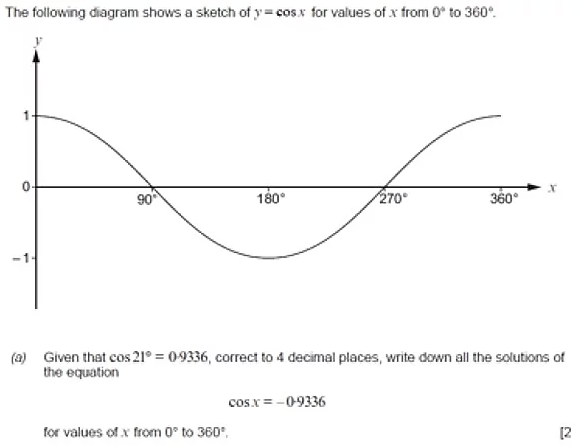 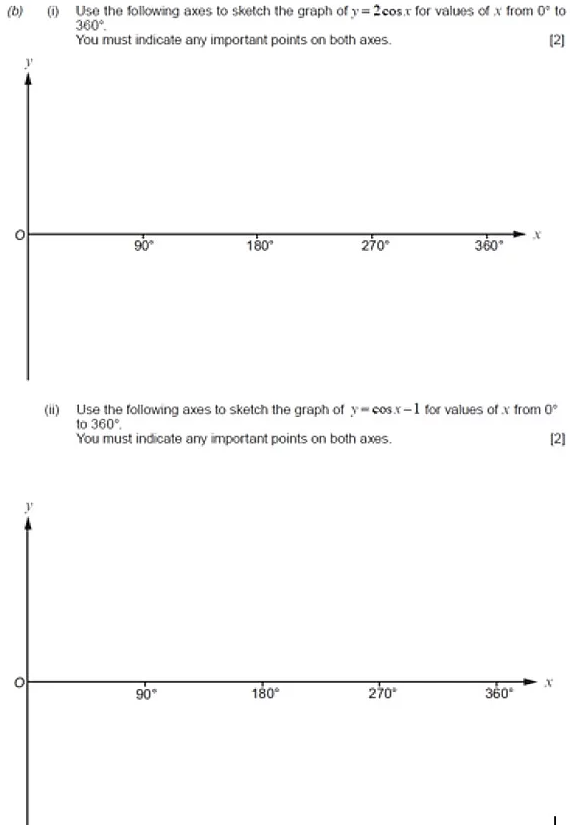 